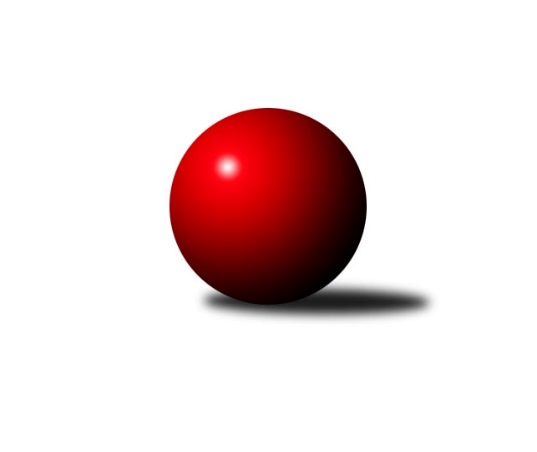 Č.6Ročník 2021/2022	12.11.2021Nejlepšího výkonu v tomto kole: 1620 dosáhlo družstvo: TJ Zubří ˝B˝Meziokresní přebor - Nový Jičín, Přerov, Vsetín 2021/2022Výsledky 6. kolaSouhrnný přehled výsledků:TJ Zubří ˝B˝	- TJ Nový Jičín˝B˝	4:2	1620:1451	5.5:2.5	8.11.TJ Spartak Bílovec˝B˝	- TJ Odry C	2:4	1547:1552	4.0:4.0	11.11.TJ Kelč˝B˝	- TJ Nový Jičín F	5:1	1584:1375	6.0:2.0	11.11.KK Hranice 	- KK Lipník nad Bečvou˝C˝	0:6	       kontumačně		12.11.Tabulka družstev:	1.	KK Lipník nad Bečvou˝C˝	6	5	0	1	29.0 : 7.0 	31.5 : 16.5 	 1564	10	2.	TJ Zubří ˝B˝	6	4	0	2	24.0 : 12.0 	31.0 : 17.0 	 1571	8	3.	TJ Odry C	6	4	0	2	21.0 : 15.0 	28.0 : 20.0 	 1485	8	4.	TJ Spartak Bílovec˝B˝	6	3	0	3	20.0 : 16.0 	28.0 : 20.0 	 1492	6	5.	TJ Kelč˝B˝	6	3	0	3	19.0 : 17.0 	28.0 : 20.0 	 1479	6	6.	TJ Nový Jičín F	6	3	0	3	16.0 : 20.0 	22.0 : 26.0 	 1460	6	7.	TJ Nový Jičín˝B˝	6	2	0	4	15.0 : 21.0 	23.5 : 24.5 	 1473	4	8.	KK Hranice	6	0	0	6	0.0 : 36.0 	0.0 : 48.0 	 0	0Podrobné výsledky kola:	 TJ Zubří ˝B˝	1620	4:2	1451	TJ Nový Jičín˝B˝	Petr Pavlíček	 	 188 	 190 		378 	 0.5:1.5 	 395 	 	188 	 207		Martin D´Agnolo	Vladimír Adámek	 	 213 	 210 		423 	 2:0 	 355 	 	168 	 187		Jan Schwarzer	Jaroslav Pavlát	 	 227 	 217 		444 	 2:0 	 311 	 	114 	 197		Petr Tichánek *1	Patrik Zepřálka	 	 194 	 181 		375 	 1:1 	 390 	 	190 	 200		Antonín Matyorozhodčí:  Vedoucí družstevstřídání: *1 od 51. hodu Tomáš PolášekNejlepší výkon utkání: 444 - Jaroslav Pavlát	 TJ Spartak Bílovec˝B˝	1547	2:4	1552	TJ Odry C	Emil Rubač	 	 172 	 192 		364 	 1:1 	 373 	 	196 	 177		Rudolf Chuděj	Miloš Šrot	 	 186 	 221 		407 	 1:1 	 397 	 	209 	 188		Radek Kucharz	Milan Binar	 	 183 	 193 		376 	 2:0 	 362 	 	173 	 189		Matěj Dvorský	Přemysl Horák	 	 196 	 204 		400 	 0:2 	 420 	 	206 	 214		Veronika Ovšákovározhodčí: Pavel AntošNejlepší výkon utkání: 420 - Veronika Ovšáková	 TJ Kelč˝B˝	1584	5:1	1375	TJ Nový Jičín F	Antonín Pitrun	 	 215 	 211 		426 	 2:0 	 297 	 	152 	 145		Pavel Hedvíček	Stanislav Pitrun	 	 200 	 188 		388 	 1:1 	 350 	 	160 	 190		Tomáš Binek	Radomír Koleček	 	 200 	 197 		397 	 2:0 	 350 	 	160 	 190		Zdeněk Bordovský	Marie Pavelková	 	 172 	 201 		373 	 1:1 	 378 	 	169 	 209		Milan Kučerarozhodčí:  Vedoucí družstevNejlepší výkon utkání: 426 - Antonín Pitrun	 KK Hranice 		0:6		KK Lipník nad Bečvou˝C˝rozhodčí:  Vedoucí družstevKONTUMACEPořadí jednotlivců:	jméno hráče	družstvo	celkem	plné	dorážka	chyby	poměr kuž.	Maximum	1.	Jaroslav Pavlát 	TJ Zubří ˝B˝	413.50	289.3	124.2	8.8	3/4	(444)	2.	Přemysl Horák 	TJ Spartak Bílovec˝B˝	412.78	272.4	140.3	7.3	3/3	(420)	3.	Ladislav Mandák 	KK Lipník nad Bečvou˝C˝	407.44	276.7	130.8	7.0	3/3	(429)	4.	Veronika Ovšáková 	TJ Odry C	406.50	278.5	128.0	4.8	2/3	(420)	5.	Jana Kulhánková 	KK Lipník nad Bečvou˝C˝	404.50	283.0	121.5	9.0	2/3	(409)	6.	Jiří Janošek 	TJ Kelč˝B˝	401.50	269.0	132.5	4.0	2/3	(419)	7.	Jan Špalek 	KK Lipník nad Bečvou˝C˝	397.83	286.2	111.7	11.0	3/3	(404)	8.	Radomír Koleček 	TJ Kelč˝B˝	393.25	277.0	116.3	10.3	2/3	(401)	9.	Vladimír Adámek 	TJ Zubří ˝B˝	393.00	278.7	114.3	13.0	3/4	(423)	10.	Milan Kučera 	TJ Nový Jičín F	392.58	281.5	111.1	12.3	3/3	(440)	11.	Miroslav Bár 	TJ Nový Jičín˝B˝	390.67	271.3	119.3	8.8	2/3	(407)	12.	Kamila Macíková 	KK Lipník nad Bečvou˝C˝	387.56	266.2	121.3	7.4	3/3	(418)	13.	Petr Pavlíček 	TJ Zubří ˝B˝	380.75	269.4	111.4	10.1	4/4	(402)	14.	Martin Vavroš 	TJ Nový Jičín F	378.00	269.2	108.8	10.3	2/3	(393)	15.	Antonín Pitrun 	TJ Kelč˝B˝	377.25	270.3	107.0	12.5	2/3	(426)	16.	Martin D´Agnolo 	TJ Nový Jičín˝B˝	376.67	267.3	109.3	12.0	3/3	(395)	17.	Milan Binar 	TJ Spartak Bílovec˝B˝	376.17	270.3	105.8	9.8	3/3	(399)	18.	Radek Kucharz 	TJ Odry C	374.00	275.7	98.3	11.7	3/3	(397)	19.	Emil Rubač 	TJ Spartak Bílovec˝B˝	373.67	269.2	104.5	15.0	2/3	(405)	20.	Zdeněk Khol 	KK Lipník nad Bečvou˝C˝	373.50	263.8	109.8	13.0	2/3	(400)	21.	Marie Pavelková 	TJ Kelč˝B˝	371.50	268.0	103.5	10.8	2/3	(395)	22.	Rudolf Chuděj 	TJ Odry C	368.50	260.8	107.7	12.7	3/3	(404)	23.	Tomáš Binek 	TJ Nový Jičín F	366.33	259.3	107.0	10.8	3/3	(408)	24.	Jan Schwarzer 	TJ Nový Jičín˝B˝	366.17	266.0	100.2	15.0	3/3	(395)	25.	Miloš Šrot 	TJ Spartak Bílovec˝B˝	365.67	268.3	97.3	14.2	2/3	(422)	26.	Jana Dvorská 	TJ Odry C	364.50	262.5	102.0	15.5	2/3	(375)	27.	Martin Jarábek 	TJ Kelč˝B˝	360.67	260.7	100.0	11.7	3/3	(392)	28.	Petr Tichánek 	TJ Nový Jičín˝B˝	348.75	254.0	94.8	13.0	2/3	(356)	29.	Matěj Dvorský 	TJ Odry C	347.50	250.2	97.3	13.7	3/3	(368)	30.	Milan Zezulka 	TJ Spartak Bílovec˝B˝	347.00	258.5	88.5	19.5	2/3	(351)	31.	Pavel Hedvíček 	TJ Nový Jičín F	345.83	256.7	89.2	16.2	2/3	(417)	32.	Stanislav Pitrun 	TJ Kelč˝B˝	345.67	266.8	78.8	14.2	3/3	(388)	33.	Zdeněk Bordovský 	TJ Nový Jičín F	344.17	252.7	91.5	13.0	3/3	(382)		Lucie Dvorská 	TJ Odry C	451.00	284.0	167.0	7.0	1/3	(451)		Ota Adámek 	TJ Zubří ˝B˝	442.00	302.0	140.0	6.0	1/4	(442)		Jaroslav Adam 	TJ Zubří ˝B˝	424.00	291.0	133.0	6.0	1/4	(424)		Patrik Zepřálka 	TJ Zubří ˝B˝	405.00	302.3	102.8	16.5	2/4	(417)		Miroslav Makový 	TJ Nový Jičín F	394.00	268.0	126.0	8.0	1/3	(412)		Jan Mlčák 	TJ Kelč˝B˝	391.00	276.5	114.5	10.5	1/3	(413)		Antonín Matyo 	TJ Nový Jičín˝B˝	390.00	271.0	119.0	16.0	1/3	(390)		Tomáš Polášek 	TJ Nový Jičín˝B˝	381.00	270.5	110.5	8.5	1/3	(388)		Martin Adam 	TJ Zubří ˝B˝	377.00	271.0	106.0	9.0	1/4	(377)		Eva Telčerová 	TJ Nový Jičín˝B˝	372.00	267.0	105.0	14.0	1/3	(372)		Jiří Plešek 	TJ Nový Jičín˝B˝	346.00	257.0	89.0	16.0	1/3	(346)		Patrik Lacina 	TJ Zubří ˝B˝	289.00	212.0	77.0	23.0	1/4	(289)		Jana Ticháčková 	KK Lipník nad Bečvou˝C˝	279.00	206.0	73.0	25.0	1/3	(279)Sportovně technické informace:Starty náhradníků:registrační číslo	jméno a příjmení 	datum startu 	družstvo	číslo startu24470	Martin D'Agnolo	08.11.2021	TJ Nový Jičín˝B˝	3x
Hráči dopsaní na soupisku:registrační číslo	jméno a příjmení 	datum startu 	družstvo	Program dalšího kola:7. kolo17.11.2021	st	16:30	TJ Nový Jičín F - KK Hranice 	18.11.2021	čt	16:30	TJ Nový Jičín˝B˝ - TJ Kelč˝B˝	18.11.2021	čt	16:30	TJ Odry C - TJ Zubří ˝B˝	Nejlepší šestka kola - absolutněNejlepší šestka kola - absolutněNejlepší šestka kola - absolutněNejlepší šestka kola - absolutněNejlepší šestka kola - dle průměru kuželenNejlepší šestka kola - dle průměru kuželenNejlepší šestka kola - dle průměru kuželenNejlepší šestka kola - dle průměru kuželenNejlepší šestka kola - dle průměru kuželenPočetJménoNázev týmuVýkonPočetJménoNázev týmuPrůměr (%)Výkon3xJaroslav PavlátZubří B4443xJaroslav PavlátZubří B112.834441xAntonín PitrunKelč B4261xVeronika OvšákováOdry C112.024202xVladimír AdámekZubří B4231xAntonín PitrunKelč B111.74262xVeronika OvšákováOdry C4202xMiloš ŠrotBílovec B108.554072xMiloš ŠrotBílovec B4072xVladimír AdámekZubří B107.54234xPřemysl HorákBílovec B4004xPřemysl HorákBílovec B106.68400